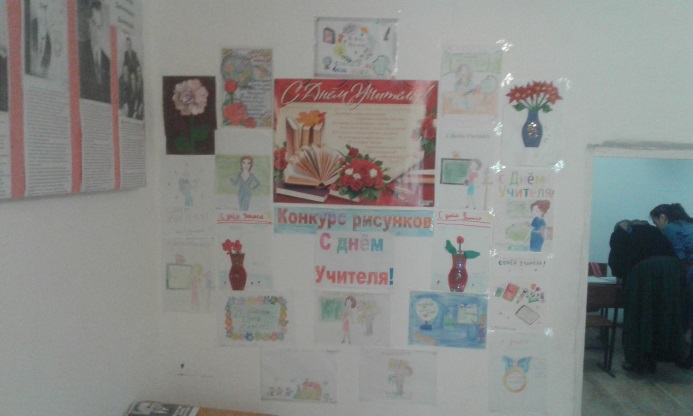 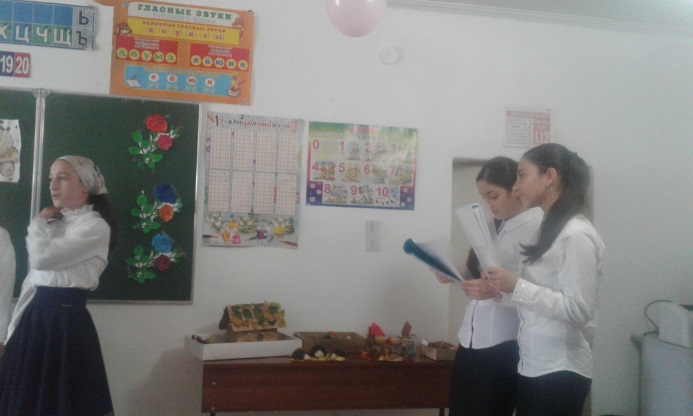 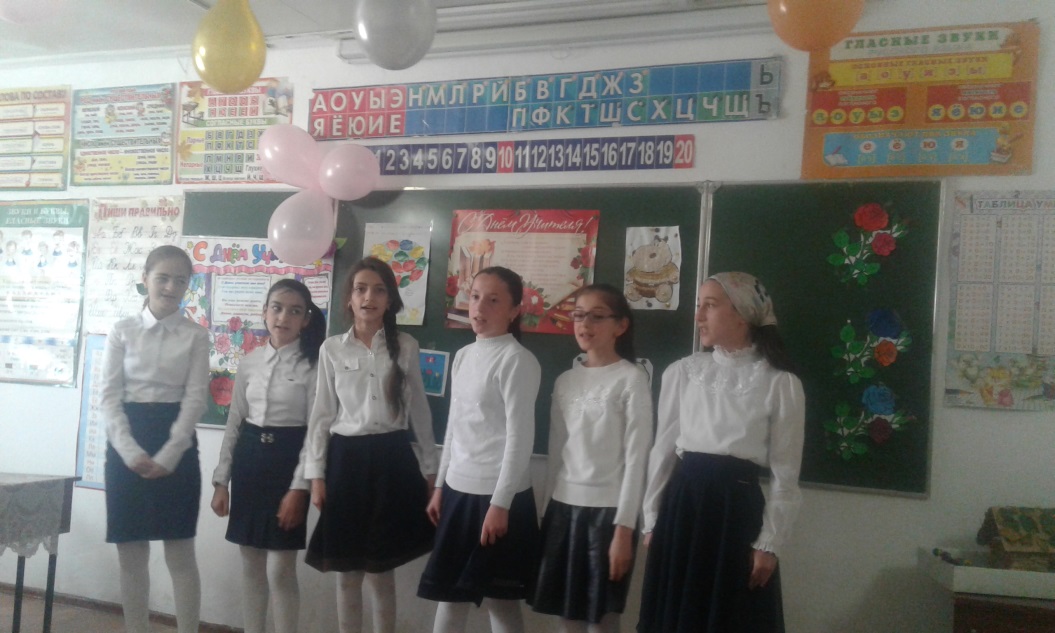 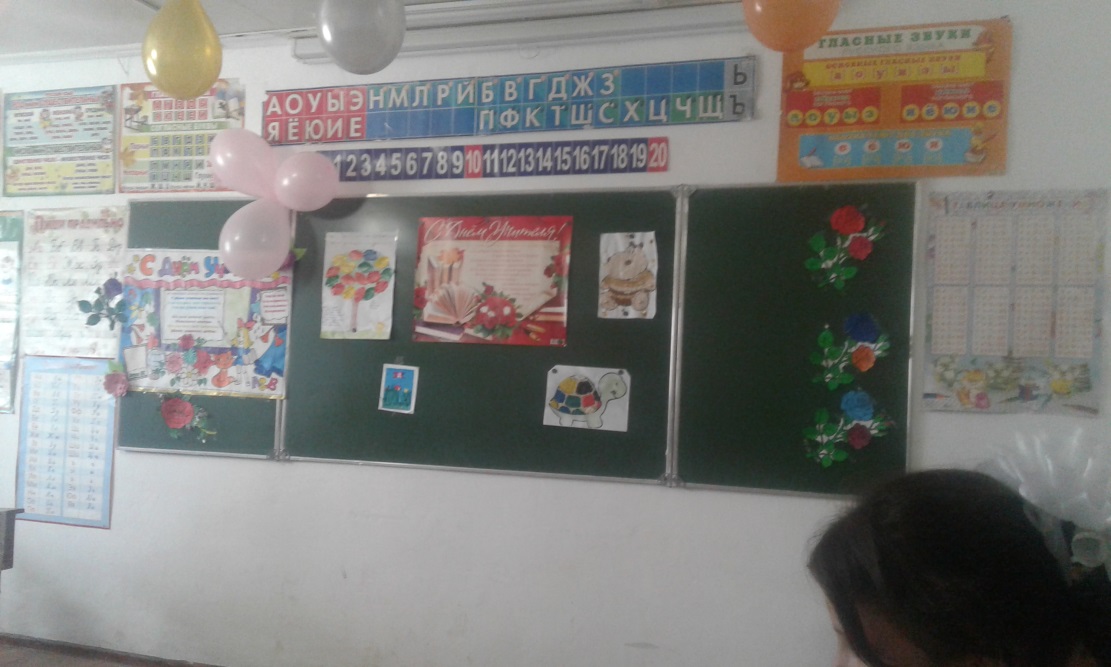                   Общешкольное мероприятие ко дню учителя